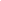 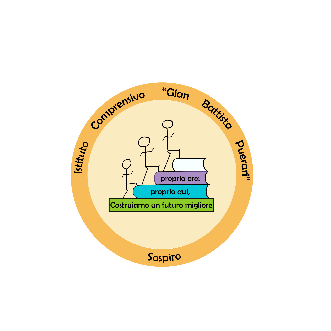 Curricolo di TECNOLOGIAClasse 3° Anno Scolastico 2021/2022AREA SCIENTIFICO-TECNOLOGICACOMPETENZEOBIETTIVI DI APPRENDIMENTOCONTENUTIIndividuare, comprendere, esprimere, creare e interpretare concetti, sentimenti, fatti e opinioni, in forma sia orale sia scrittaCompetenza alfabetica funzionaleUtilizzare diverse lingue in modo appropriato ed efficace allo scopo di comunicareCompetenza multilinguisticaConoscere materiale, forma, funzione di oggetti, strumenti emacchine di uso comuneConoscere i principali processi di trasformazione delle materie prime in prodottiCapire le conseguenze di una scelta tecnologica, riconoscendo nelle innovazioni opportunità e rischi   Conoscere le caratteristiche dei diversi mezzi dicomunicazione ed essere in grado di farne un uso efficace e responsabileUtilizzare comunicazioni procedurali e istruzioni tecniche per eseguire compiti operativiRealizzare rappresentazioni grafiche utilizzando elementi del disegno geometricoConoscere i principi di funzionamento delle principali macchineConoscere le caratteristiche della rete stradale, della rete ferroviaria, dei porti e degli aeroportiConoscere la struttura e la tecnica dei principali mezzi di trasportoConoscere i termini del problema energetico e le tecnologie per lo sfruttamento delle fonti di energia non rinnovabile e rinnovabileConoscere le conseguenze ambientali legate all’utilizzo delle diverse fonti energeticheConoscere i mezzi di comunicazioneConoscere la terminologia e le convenzioni grafiche del disegno tecnico. Saper utilizzare correttamente gli strumenti del disegnoSaper riprodurre disegni in scalaSaper costruire graficamente figure geometriche pianeConoscere le caratteristiche che distinguono leproiezioni ortogonali dalle altre rappresentazioni grafiche di un solidoSaper disegnare i principali solidi geometrici utilizzando le proiezioni ortogonaliSaper disegnare sezioni di solidi geometriciConoscere le caratteristiche che distinguono le assonometrie dalle altre rappresentazioni grafiche di un solidoSaper disegnare i principali solidi geometrici utilizzando i diversi metodi delle proiezioni assonometricheTeoriaRisorse naturali, Materie prime, MaterialiMateriali da costruzione innovativiTecniche agrarie e prodotti agricoliAllevamentoPescaTecnologie alimentariBevandeConservazione degli alimentiEtichetteTecniche di costruzioneStruttura dell’edificioProgettoImpiantiAbitazioneTerritorioDisegnoTecnica di scritturaStrumenti del disegnoScale di proporzioneNomenclatura degli enti geometrici fondamentaliCostruzione di linee parallele, perpendicolari Divisione di angoliUtilizzare le tecnologie digitali con dimestichezza e spirito critico e responsabile per apprendereCompetenza digitaleConoscere ed utilizzare termini specifici dell’informaticaIndividuare le parti principali di un computerUtilizzare il sistema operativo per semplici operazioniConoscere la rete internetInformaticaHardwareSoftwareUtilizzare  le informazioni apprese o vissute in esperienze di vita personali per usare e applicare conoscenze in contesti nuoviCompetenza personale, sociale e capacità di imparare a imparareObiettivo trasversaleSviluppare competenze ispirate ai valori della responsabilità, della legalità, della partecipazione e della solidarietàCompetenza in materia di cittadinanzaConoscere le ripercussioni del cambiamento climatico sull’ambiente e sui sistemi umaniComprendere l’importanza e la responsabilità di fare scelte sostenibiliCittadinanzaSostenibilità ambientaleSostenibilità energeticaTradurre le idee in azione utilizzando la propria creatività e misurandosi con	novità e imprevistiCompetenza imprenditorialeObiettivo trasversaleCogliere, anche attraverso confronti, la diversità culturale elinguistica in Europa e in altre parti del mondo     e la necessità di preservarlaCompetenza in   materia di consapevole zza	edespressione culturali